Управление образования и молодежной политики  администрации муниципального образования – Спасский муниципальный район Рязанской областиул. Луначарского, д. 25, г.Спасск-Рязанский, 391050, тел. (49135)  33795, факс 3-36-39, e-mail: spasskrimk@mail.ruП Р И К А ЗОт 08.09.2020г.							№ 216-дОб аккредитации граждан в качестве общественных наблюдателей при проведении I (школьного) этапавсероссийской олимпиады школьников в Спасском районе в 2020-2021 учебном годуВ целях обеспечения общественного наблюдения при проведении I (школьного) этапа всероссийской олимпиады школьников в Спасском районе и в соответствии с Приказом Министерства образования и науки Российской Федерации № 491 от 28 июня 2013 г. "Об утверждении Порядка аккредитации граждан в качестве общественных наблюдателей при проведении государственной итоговой аттестации по образовательным программам основного общего и среднего общего образования, всероссийской олимпиады школьников и олимпиад школьников" ПРИКАЗЫВАЮ:1. Утвердить список лиц, аккредитованных в качестве общественных наблюдателей при проведении школьного этапа всероссийской олимпиады школьников на территории муниципального образования – Спасский муниципальный район (приложение № 1). 2. Руководителям ОО:2.1. ознакомить общественных наблюдателей с Порядком организации общественного наблюдения за процедурой проведения школьного и муниципального этапов всероссийской олимпиады школьников, утвержденным приказом управления образования администрации Спасского района от 25.08.2014 г. № 200-д;2.2. обеспечить в период проведения школьного этапа Всероссийской олимпиады школьников присутствие общественных наблюдателей в пункте проведения олимпиады.3. Контроль за исполнением настоящего приказа возложить на зав. РИМК Н.И. Лаврову.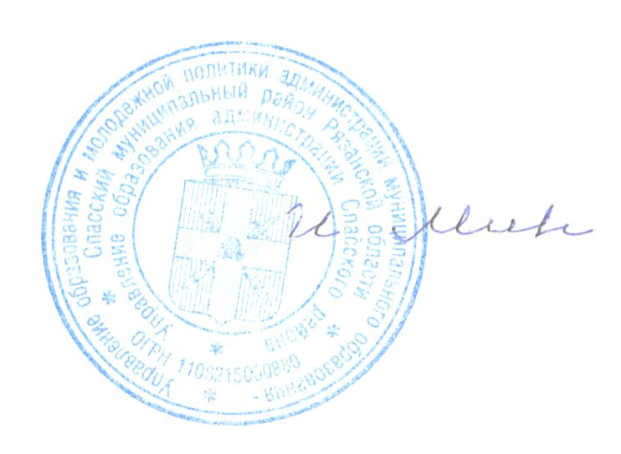 Начальник управления                    			 	             	И.Ю. Минин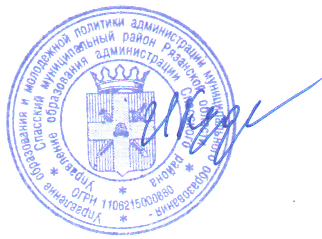 Приложение №1Список лиц, аккредитованных в качествеобщественных наблюдателей при проведенииI (школьного) этапавсероссийской олимпиады школьниковв Спасском районе в 2020-2021 учебном году№п/пФИОМесто работыДолжностьНаименование ОО, где будет работать общественным наблюдателем1.Абрамова Галина ПетровнаАдминистрация Перкинского сельского поселенияВедущийспециалист МБОУ "Перкинская СШ»2.Бычкова Надежда ИвановнаПотребительское общество «Ижица» с. Ижевское Повар  МБОУ "Ижевская СОШ  им. К.Э. Циолковского"3.Воронцова Лариса АлександровнаМБОУ «Выжелесская ООШ»Главный бухгалтерМБОУ «Выжелесская ООШ»4.ЕпихинаМаринаГеннадьевнаАдминистрация Панинского сельского поселенияСпециалист МБОУ "Панинская ООШ"5.КазаковаОксанаЮрьевнаКутуковский филиал МБОУ «Исадская СОШ»Рабочаякомплексного обслуживанияКутуковский филиал МБОУ «Исадская СОШ»6.Коровина Валентина МихайловнаТроицкая сельская библиотекаГлавныйбиблиотекарьМБОУ «Троицкая СШ им. Героя Советского Союза А.С. Юханова»7.КузинаГалина Александровна-ПенсионерМБОУ "Спасская гимназия"8.КуликоваСветланаВалерьевнаМБОУ "Городковическая СШ"КладовщикМБОУ "Городковическая СШ"9.ЛахтиковаВалентинаИвановнаОгородниковский  филиал МБОУ «Перкинской  СШ»Рабочая по комплексному обслуживанию зданияОгородниковский  филиал МБОУ «Перкинской  СШ»10.МашнинаЕленаВасильевнаАдминистрации Лакашинского сельского поселенияВедущий специалистМБОУ "Городковическая СШ"11.Переведенцева Ольга АлександровнаМБОУ "Старокиструсская СШ"Кладовщик МБОУ "Старокиструсская СШ"12.ПестряковаНатальяАлександровнаМБОУ "Кирицкая  СШ"Рабочая по комплексному обслуживанию зданияМБОУ "Кирицкая  СШ"13.Резаева Нина АндреевнаМБУК «Центральная библиотека Спасского муниципального района»Главный библиотекарьМБОУ "Спасская СОШ "14.Резник Валентина НиколаевнаЗаречьинская сельская администрацияВедущийспециалист Старостеклянный филиал МБОУ «Перкинская СШ»15.ТолоконушковаМаринаОлеговнаИсадский СДКМБУК ЕКССпасского районаЗаведующийМБОУ "Исадская СОШ"16.Федорова Татьяна ВасильевнаАдминистрация Федотьевского сельского поселения Глава администрацииМБОУ «Веретьинская сш»17.ЦибизоваЕкатеринаЛеонидовнаФГБУ «Окский государственный заповедник»Старший научный сотрудникМБОУ "Городковическая СШ"18.ШалдугаИринаГеннадиевнаКУ СО ФХДСпасский муниципальный районДокументоведМБОУ "Спасская гимназия "